Познавательно-речевое занятие«Путешествие по городу Минусинску»(старшая группа)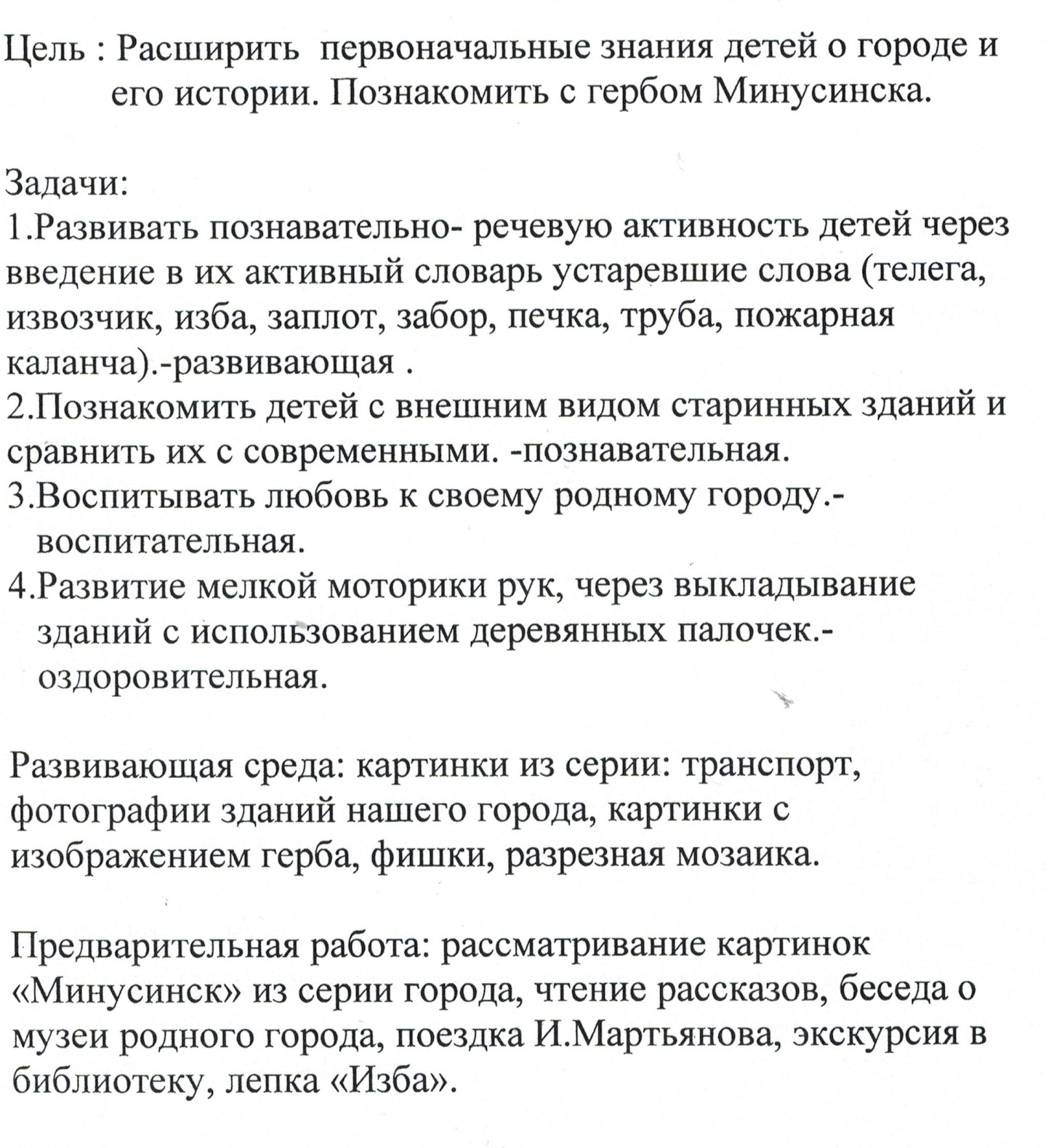 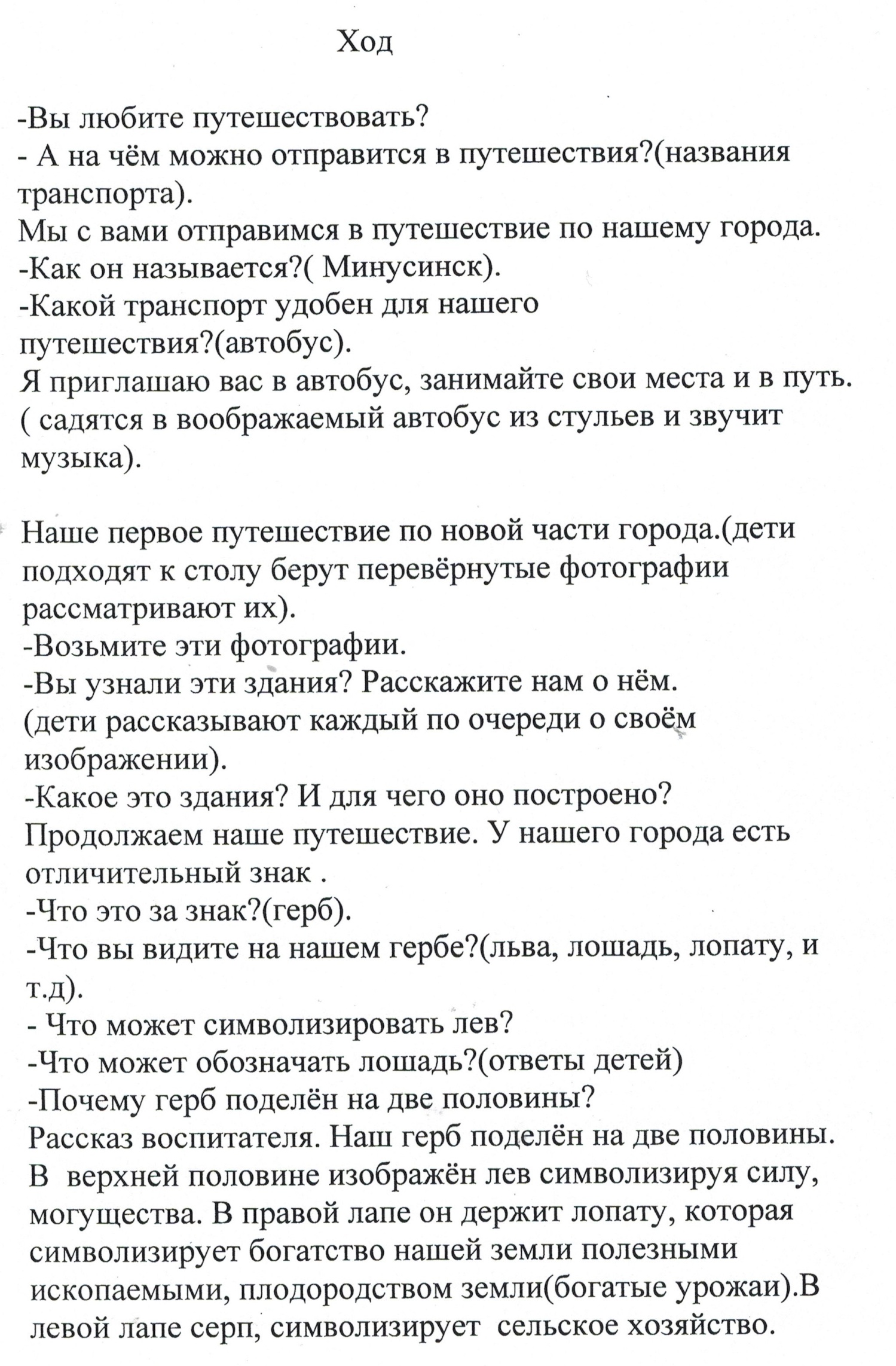 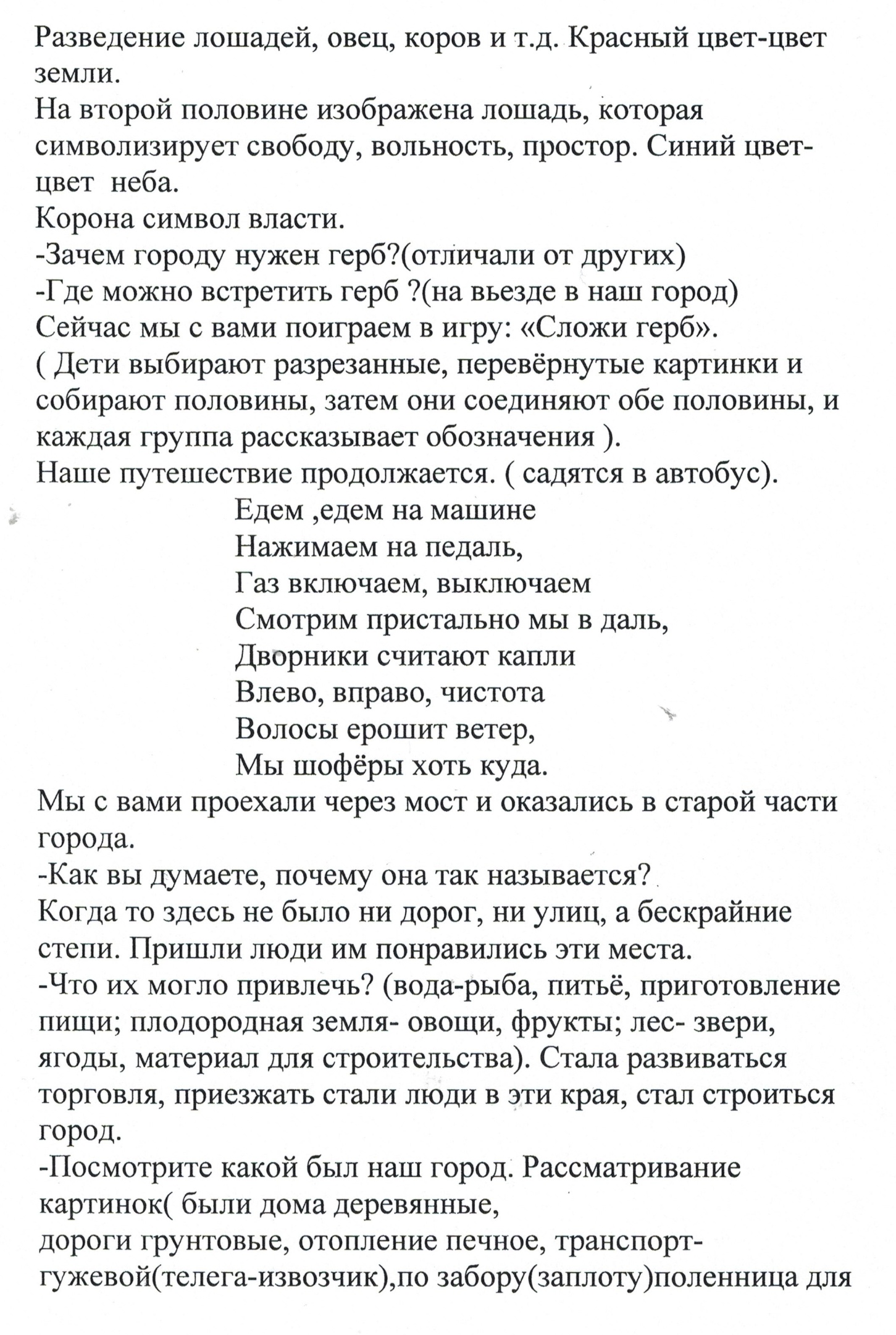 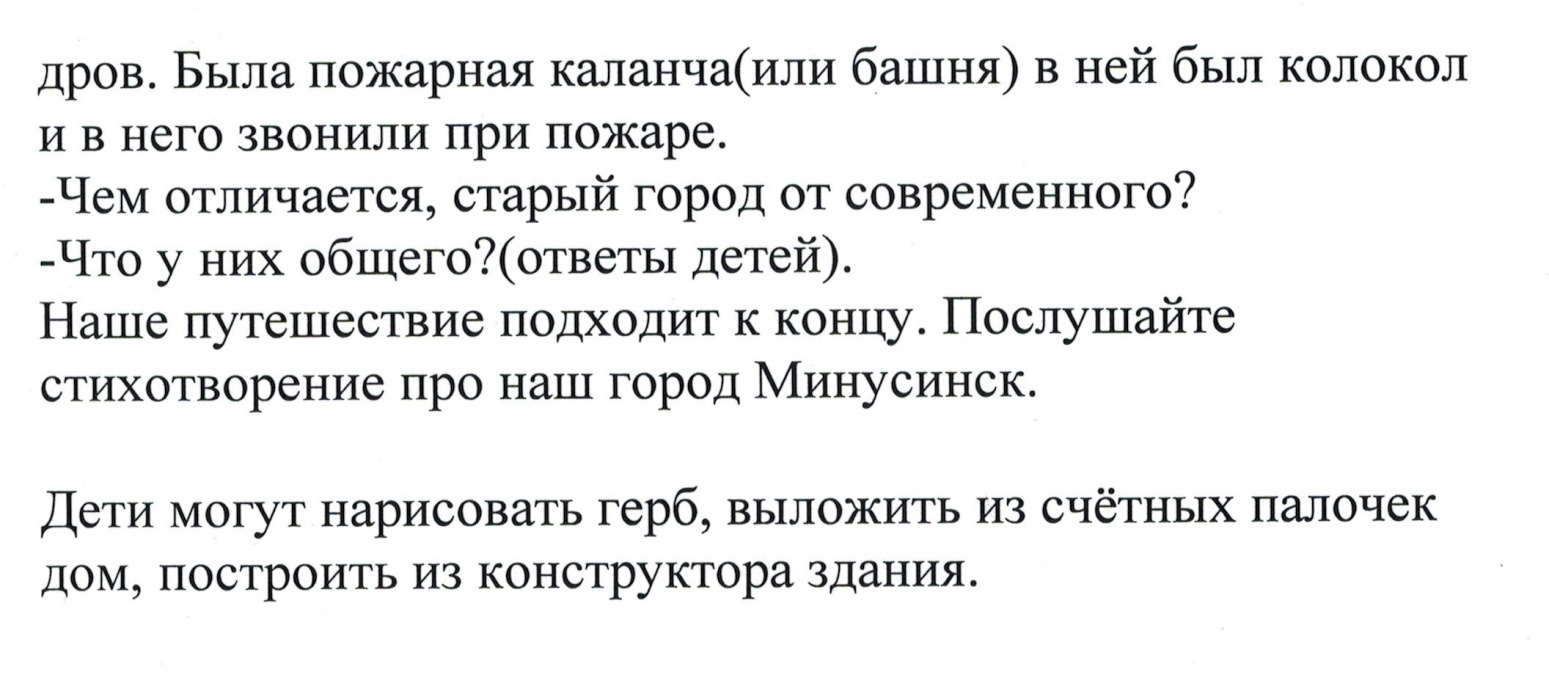 